Your recent request for information is replicated below, together with our response.On Friday 15 March 2019 a complaint was made by a member of the public to Police Scotland in relation to a ‘Pitbull/Johnson Bulldog’, and was told that Police Scotland would attend on the Sunday ie Sunday 17 March 2019.I am writing to ask, please, for documentation showing:That Police Scotland recorded this complaintWhat action Police Scotland took in relation to this complaintI can advise that on 15 March 2019 at 10:05am, Police Scotland received a call from an individual in the Gorebridge area reporting that an 'american bull dog' had attacked their dog.  The incident was closed as the caller had already contacted the dog warden. The protocol that officers of Police Scotland must follow in relation to dealing with complaints about pitbull or pitbull-type dogsI can advise you that there is no protocol held. As such, in terms of Section 17 of the Freedom of Information (Scotland) Act 2002, this represents a notice that the information you seek is not held by Police Scotland.If you require any further assistance please contact us quoting the reference above.You can request a review of this response within the next 40 working days by email or by letter (Information Management - FOI, Police Scotland, Clyde Gateway, 2 French Street, Dalmarnock, G40 4EH).  Requests must include the reason for your dissatisfaction.If you remain dissatisfied following our review response, you can appeal to the Office of the Scottish Information Commissioner (OSIC) within 6 months - online, by email or by letter (OSIC, Kinburn Castle, Doubledykes Road, St Andrews, KY16 9DS).Following an OSIC appeal, you can appeal to the Court of Session on a point of law only. This response will be added to our Disclosure Log in seven days' time.Every effort has been taken to ensure our response is as accessible as possible. If you require this response to be provided in an alternative format, please let us know.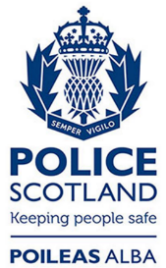 Freedom of Information ResponseOur reference:  FOI 23-1743Responded to:  21 July 2023